I-MERKEZ TARAFINDAN DÜZENLENEN EĞİTİM PROGRAMLARIII-MERKEZ’İN 2014 YILI İÇİN BELİRTMEK İSTEDİĞİ BAŞKA     FAALİYETLER / BAŞARILAR16 Nisan 2014 tarihinde Uçaksavar yurtta geniş kapsamlı yangın tatbikatı7 Mayıs 2014 tarihinde Okul Öncesi Eğitim Merkezi AFAD tatbikatı20 Mayıs 2014 tarihinde 2.Kuzey yurdu Yangın söndürme tahliye ve kurtarma tatbikatları21 Mayıs 2014 tarihinde 1. Erkek yurdu Yangın söndürme tahliye ve kurtarma tatbikatları22 Mayıs 2014 tarihinde 2.Kilyos yurdunda genel tatbikatMayıs 2014 tarihinde başlayan ABET kapsamında Mühendislik Fakültesi  laboratuvarlarında Acil Durum ve Güvenlik Çalışması başlatıldı devam eden bir çalışma21 Haziran 2014 tarihinde İLKYAR yaz kampı Afet Yönetimi etkinliği2-3 Eylül tarihlerinde Deprem Tırının kampüse getirilmesi14 Kasım 2014 tarihinde Kilyos Yurtları genel tatbikat19 Kasım 2014 tarihinde 300 kişi katılımlı tahliye tatbikatı12 Aralık 2014 tarihinde kare blok Kimya bölümü yangın tahliye tatbikatıEğitim Programının BaşlığıYöneticisiGörev Alan Merkez ÜyeleriDüzenlendiği TarihlerKatılan Kişi SayısıKilyos itfaiye servisi yangın eğitimiFikret AdamanHaluk Ayaş,Gökhan Börekçi19 Şubat 201410Mühendislik Fak.PersonelineTemel ilkyardım ve yangın eğitimiFikret AdamanSevda Cora,Haluk Ayaş26-27 Şubat 201480Kilyos Kampüs İtfaiye birimine Temel İlkyardım Eğitimi                                                        Fikret AdamanSevda Cora,Haluk Ayaş,Gökhan Börekçi10-11 Mart 2014 10Yurt Surveyan ve Gönüllü öğrencilere 12 saatlik İlkyardım EğitimiFikret AdamanSevda Cora,Haluk Ayaş,Gökhan BÖrekçi5-6 ve 12-13 Nisan 201431TRM 474.01 Emniyet ve Güvenlik yönetimi dersi kapsamında yangın güvenliği eğitimi ve tatbikatıZeynep Türkmen SanduvaçZeynep Türkmen Sanduvaç9 Temmuz 201414ABET  kapsamında Mühendislik Fakültesinde 16 saatlik İlkyardım EğitimiFikret AdamanSevda Cora,Haluk Ayaş,Gökhan Börekçi27-28 Eylül 201415Süperdorm personeli ve öğrencilerine  Afet ve Acil Durum Eğitimi kapsamında İlkyardım EğitimiFikret AdamanSevda Cora,Haluk Ayaş,Gökhan Börekçi22 Ekim 201412AFAD Eğitimi (Superdorm)Fikret AdamanHaluk Ayaş6 Kasım 201412Yangın Söndürme Eğitimi (Superdorm)Fikret AdamanHaluk Ayaş12 Kasım 201412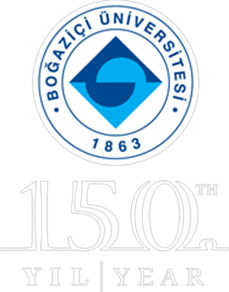 